Мы предлагаем вам остановиться основательно, ведь в самом центре Чигиринского водохранилища, в деревне «Подлужье» радушно открывает свои двери для отдыхающих агроэкоусадьба «Белые лебеди» - место, где вы сможете отдохнуть, набраться сил и насладиться прекрасной природой.Гости усадьбы размещаются в двухэтажном деревянном доме, где есть всё необходимое для комфортного отдыха. Дом рассчитан на 10 человек – прекрасный вариант для выезда на природу семьёй или небольшой дружной компании. Сам дом находится на возвышенности, оттого вид, который открывается с окон на водоём мало кого оставит равнодушным!На территории усадьбы имеется просторная беседка, веранда и барбекю-зона для приготовления самых вкусны блюд на углях – шашлыки, колбаски, копчёная рыбка, которую можно словить здесь же. На воде возведены два рыбацких мостика, которые постоянно прикармливаются, чтобы рыбалка всегда была успешной.Кроме всего прочего, в усадьбе есть возможность  насладиться велопрогулками, купанием и рыбалкой, прогулками по лесу со сбором грибов и ягод, а также неспешными разговорами с любимыми и дорогими вам людьми, вне всякой суеты и сумасшедшего метроритма города. Эти минуты бесценны…Агроэкоусадьба «Белые лебеди» ждёт своих гостей!ТЕЛЕФОНЫ: +375 (44) 722-06-76; +375 (44) 738-28-01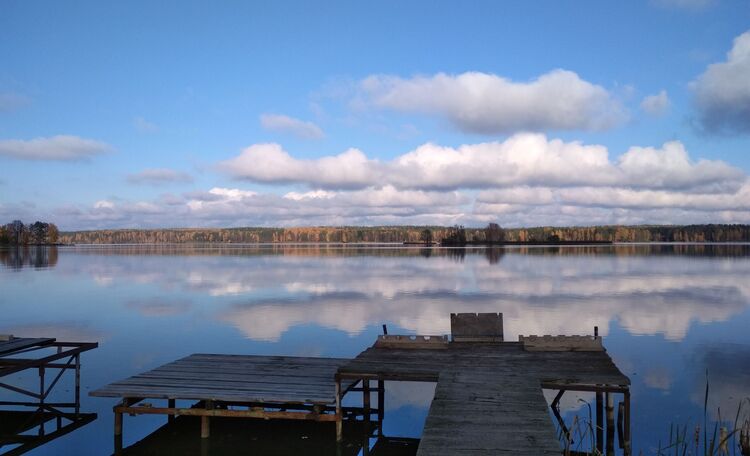 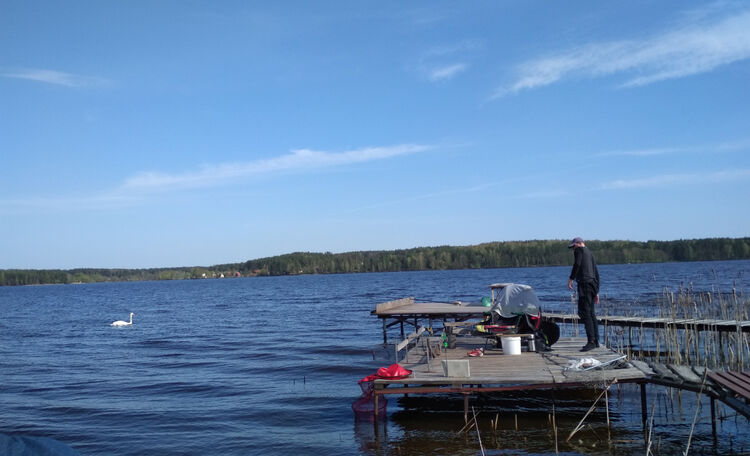 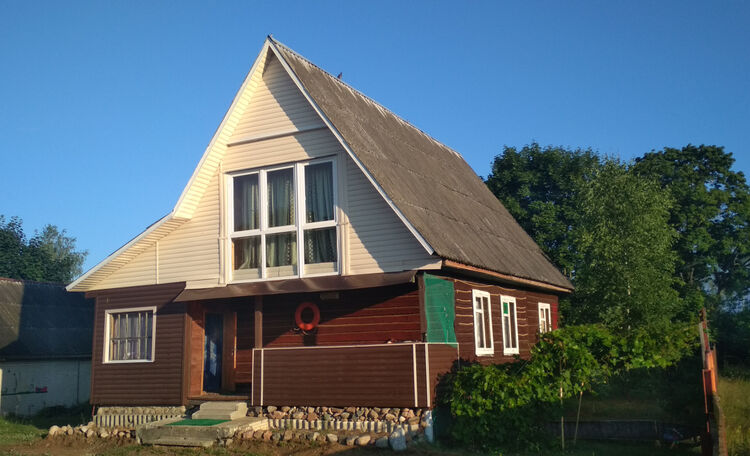 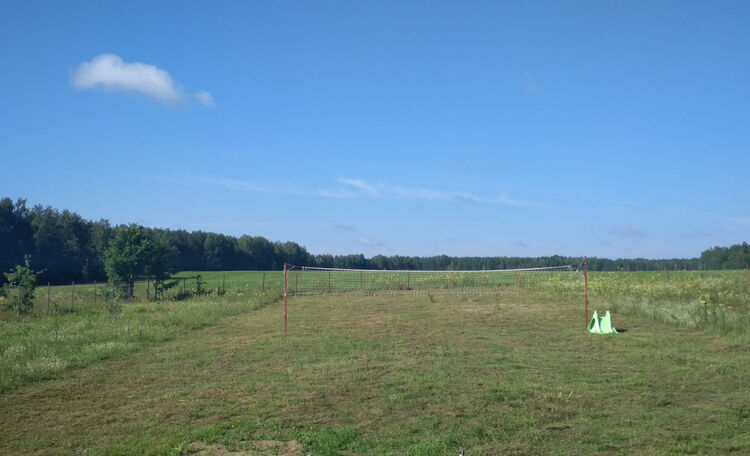 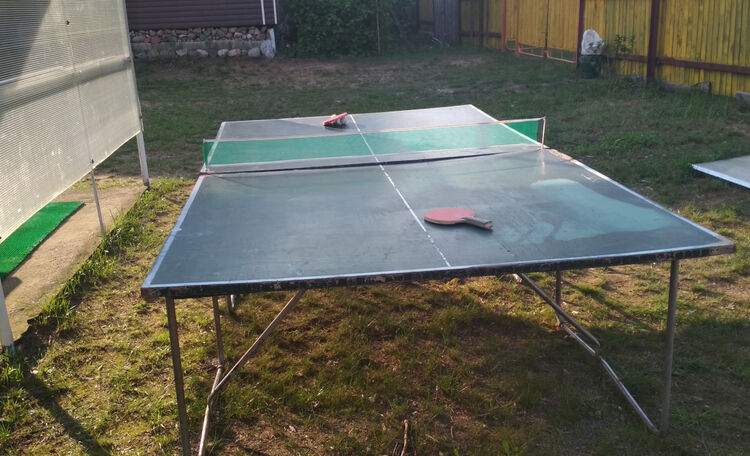 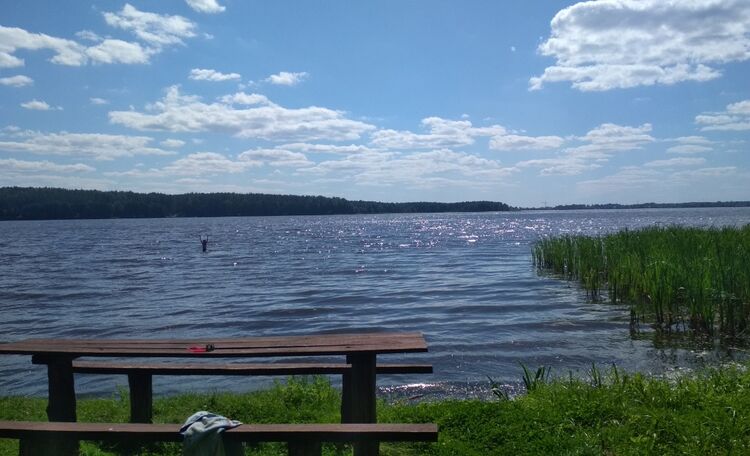 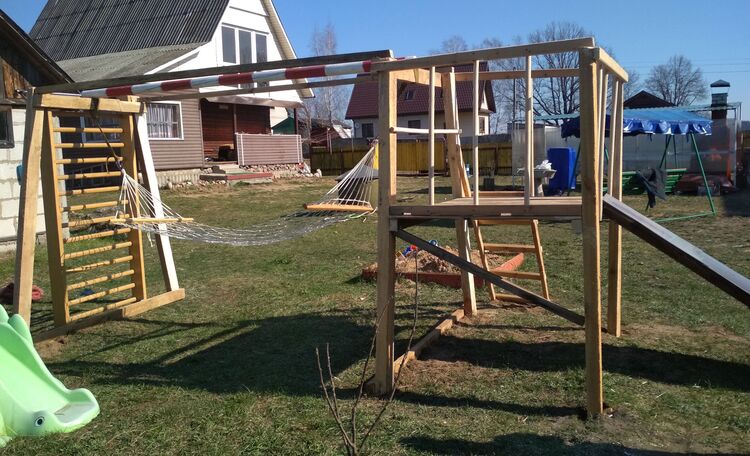 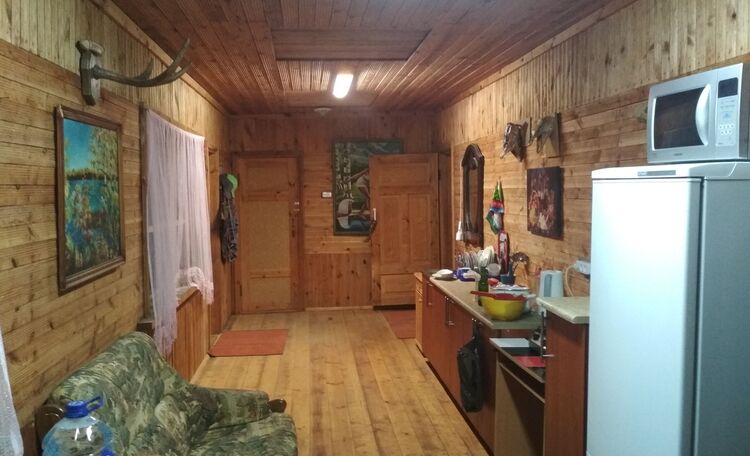 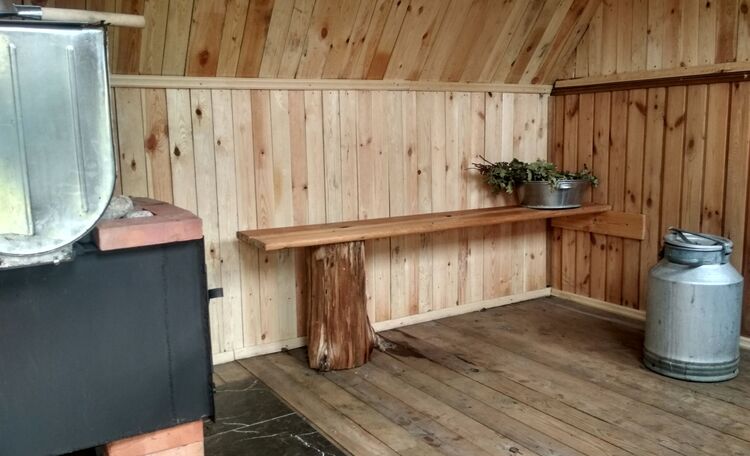 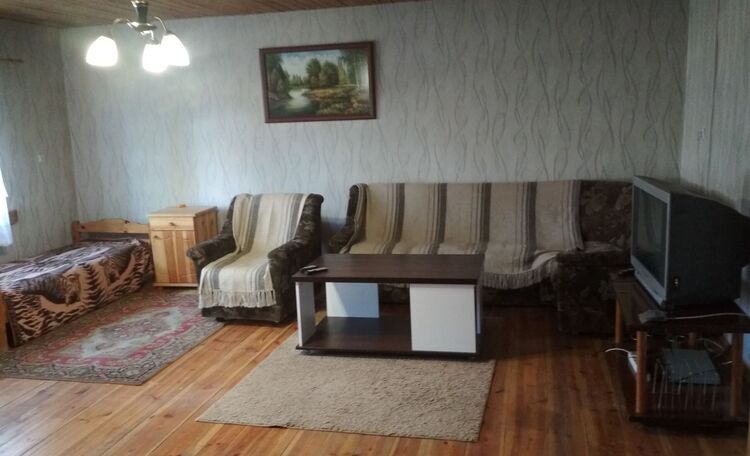 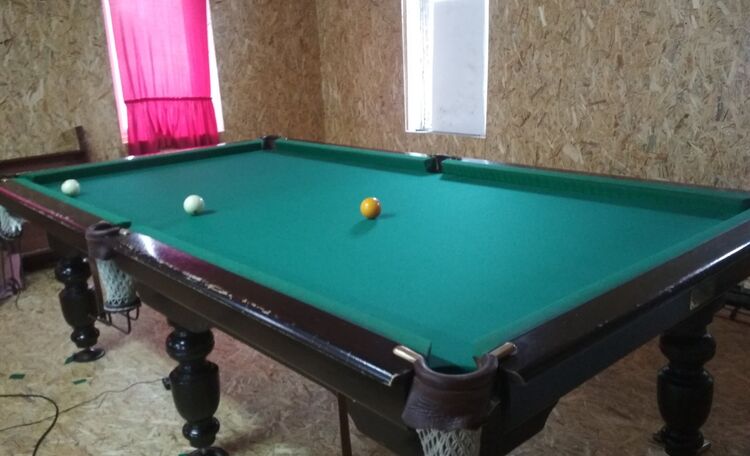 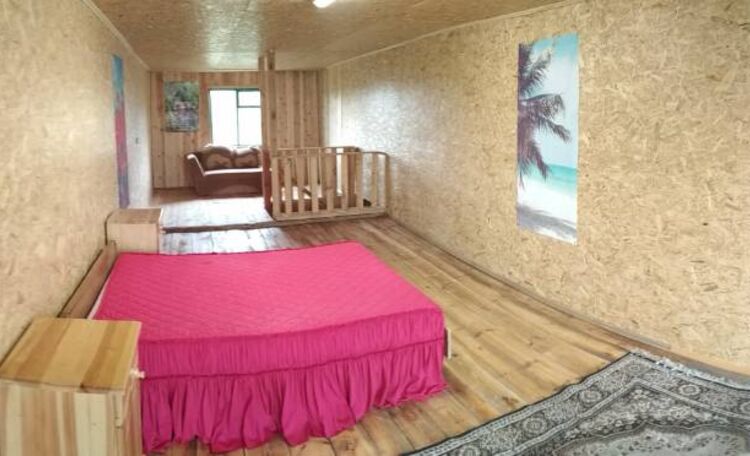 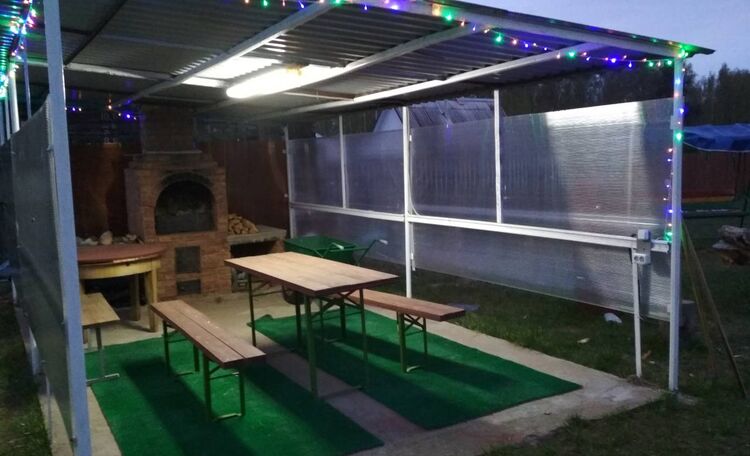 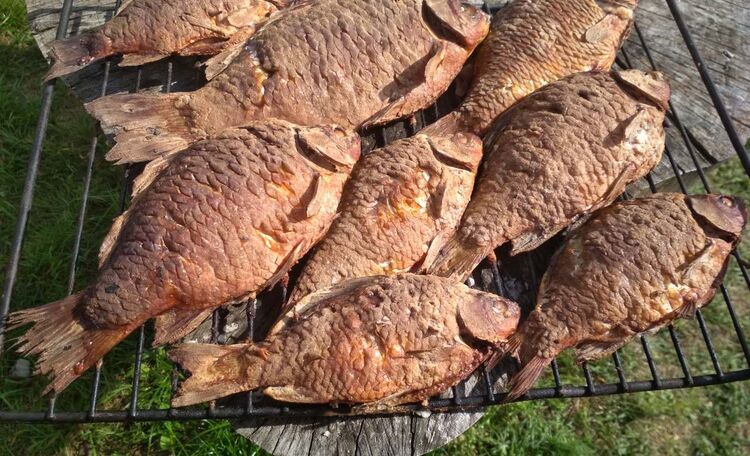 УСЛУГИ И УДОБСТВАРАЗВЛЕЧЕНИЯ И ДОСУГГорячая водаКазан для ухи/шурпыМангалКухняБытовая техникаМикроволновкаХолодильникЭл.чайникВодохранилищеБеседкаРыбалкаВодные прогулкиЛодкаЛесПешие прогулкиВелосипедыДетская игровая площадкаКачелиМячНастольный теннисПесочницаПлощадка для волейболаСбор грибов и ягод